МУНИЦИПАЛЬНОЕ БЮДЖЕТНОЕ  УЧРЕЖДЕНИЕ КУЛЬТУРЫ «ЦЕНТРАЛИЗОВАННАЯ  БИБЛИОТЕЧНАЯ СИСТЕМА» Центральная городская библиотека муниципального образования   г. Горячий КлючКраеведческий календарь знаменательных датпо г. Горячий Ключна 2019 год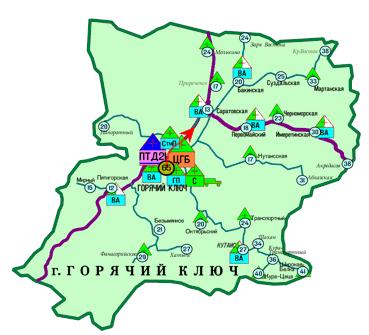 г. Горячий Ключ 2018ДатаСобытие28-30 января 76-я годовщина (28-30 января 1943 года)  освобождения города Горячий Ключ от немецко-фашистских захватчиков.29 января 75 лет со дня рождения Виталия Григорьевича Артюхова (1944) почетного гражданина города Горячий Ключ, Героя труда Кубани.18 марта 100  лет со дня рождения Самсона Георгиевича Депоняна (1919-1987) почетного гражданина города Горячий Ключ, участника Великой Отечественной войны.  Награждён  орденами Отечественной войны I и II степени, орденом Красной Звезды, медалями: «За боевые заслуги»,  «За оборону Сталинграда», «За победу над Германией», «За победу над Японией», «За взятие Будапешта» и другими.  С  1955 по 1985 годы депутат Горячеключевского городского Совета депутатов трудящихся; с 1957 по 1984 годы директор Горячеключевской мебельной фабрики.26 марта 155 лет назад (1864) утверждено наименование строящейся на левом берегу реки Шкелюк, в 11,5 верстах от станицы Черноморская, станицы Кутаисская. (Ныне – станица Кутаисская муниципального образования город Горячий Ключ).8 мая 100 лет со дня рождения Григория Борисовича Лебеденко (1919-2012)  почетного гражданина города Горячий Ключ,  участника Великой Отечественной войны.  Награждён орденами Отечественной войны I и II степени,  медалями: «За оборону Одессы», «За победу над Германией» и другими.  С 1952 по 1992 годы – проработал на руководящих должностях в санаториях курорта Горячий Ключ; автор книг о курорте Горячий Ключ.9 мая 155 лет  назад (1864) на берегу реки Псекупс основана станица Ключевая. (Ныне – город Горячий Ключ)9 мая 155 лет назад (1864) на правом берегу реки Псекупс поселена станица Бакинская на 224 двора. (Ныне – станица Бакинская муниципального образования город Горячий Ключ)15 мая 155 лет  назад (1864) на правом берегу реки Марта, в 12 верстах от станицы Имеретинская, поселена станица Мартанская на 130 дворов. (Ныне – станица Мартанская муниципального образования город Горячий Ключ)17 мая 155 лет назад (1864) на левом берегу реки Псекупс поселена станица Псекупская на 280 дворов. С 1867 года – станица Саратовская. (Ныне – станица Саратовская муниципального образования город Горячий Ключ)Май 155 лет назад (1864) на левом берегу реки Псекупс поселена станица Пятигорская на 80 дворов. (Ныне – станица Пятигорская муниципального образования город Горячий Ключ)Май 155 лет назад (1864) на левом берегу реки Пчас поселена станица Пчасская на 100 дворов. С 1867 года – станица Суздальская. (Ныне - станица Суздальская муниципального образования город Горячий Ключ)Май 155 лет назад (1864) на правом берегу реки Псекупс поселена станица Фанагорийская на 152 двора. (Ныне - село Фанагорийское муниципального образования город Горячий Ключ)Май 155 лет  назад (1864) из Орловской области прибыло 12 семей старообрядцев и образовали хутор Старообрядческий. С 1870 года – село Безымянное. (Ныне - село Безымянное муниципального образования город Горячий Ключ)Май 155 лет назад (1864) при соединении реки Шкелюк и реки Пчас поселена станица Черноморская на 80 дворов. (Ныне – станица Черноморская муниципального образования город Горячий Ключ)4 июня 155 лет назад (1864) в станице Ключевой (ныне город Горячий Ключ) по инициативе командира Псекупского полка И.Д. Попко был создан первый на Кавказе историко-краеведческий музей18 июня 85 лет со дня рождения Бориса Михайловича Белоусова (1934), почетного гражданина города Горячий Ключ, уроженца города Горячий Ключ, министра машиностроения СССР (1987-1991), лауреата Ленинской премии за организацию работ по разработке, производству и постановке на боевое дежурство стратегического ракетного комплекса «Тополь»1 июля 65 лет назад (1954) в поселке Горячий Ключ открыта детская районная библиотека15 июля 155 лет (1864) со времени основания курорта Горячий Ключ. 15 июля 1864 года состоялось открытие и освящение Псекупских минеральных вод и госпитального отделения. При открытии Псекупских минеральных вод присутствовал наказной атаман Кубанского казачьего войска свиты Его Величества генерал-майор граф Сумароков-Эльстон11 августа 2019 годаДень города Горячий Ключ (ежегодно, 2-е воскресенье августа)1 сентября 105 лет со дня рождения Михаила Михайловича Корницкого (1914-1943), Героя Советского Союза, уроженца станицы Суздальской Горячеключевского района11 сентября 20 лет назад (1999) к 135-летию города-курорта Горячий Ключ открыта отреставрированная часовня в честь Иверской иконы Божией Матери. (Постановлением главы города № 1880 от 15.05.1998 Иверская часовня передана Свято-Троицкому приходу)30 октября 115 лет со дня рождения Андрея Михайловича Рогожникова (1904-1986), Героя Советского Союза. С 1984 года жил в городе Горячий Ключ.3 декабря 85 лет со дня рождения (1934-2005) В.В. Горбатко, Героя Советского Союза, летчика-космонавта, почетного гражданина города Горячий Ключ2019 год45 лет назад (1974) была открыта Детская школа искусств в городе Горячий Ключ2019 год145 лет назад (1874) основана станица Хребтовая. (Ныне - село Хребтовое муниципального образования город Горячий Ключ)2019 год190 лет назад (1829) поручик Новицкий по приказу военного начальства исследовал Предгорье Кавказа и побывал в долине реки Псекупс. Были взяты первые пробы минеральной воды. Воду определили как близкую по своему составу к Пятигорскому Александровскому источнику. Были впервые описаны Псекупские минеральные источники. 